ПРИНЯТО                                                                                                         УТВЕРЖДАЮ                                                                     Педагогическим советом                                                               Заведующий      МБДОУ  Протокол  10.06.2019 г. № 06                                                      «Детский сад с. Кустовое»                                                                                     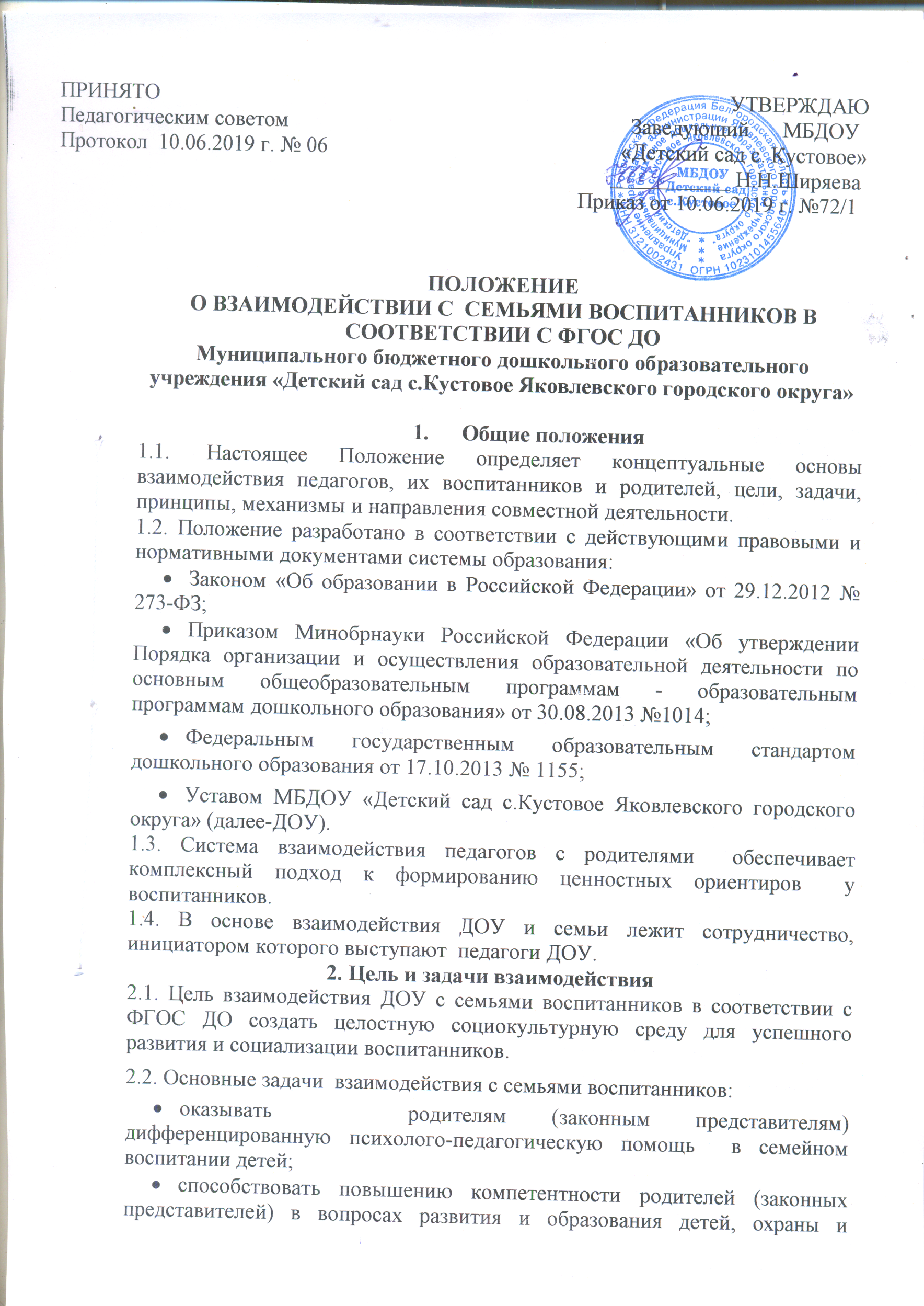                                                                                       ___________ Н.Н.Ширяева                                                                                Приказ от 10.06.2019 г. №72/1ПОЛОЖЕНИЕО ВЗАИМОДЕЙСТВИИ С  СЕМЬЯМИ ВОСПИТАННИКОВ В СООТВЕТСТВИИ С ФГОС ДОМуниципального бюджетного дошкольного образовательного учреждения «Детский сад с.Кустовое Яковлевского городского округа»1.      Общие положения1.1.  Настоящее Положение определяет концептуальные основы взаимодействия педагогов, их воспитанников и родителей, цели, задачи, принципы, механизмы и направления совместной деятельности.1.2. Положение разработано в соответствии с действующими правовыми и нормативными документами системы образования: Законом «Об образовании в Российской Федерации» от 29.12.2012 № 273-ФЗ; Приказом Минобрнауки Российской Федерации «Об утверждении Порядка организации и осуществления образовательной деятельности по основным общеобразовательным программам - образовательным программам дошкольного образования» от 30.08.2013 №1014; Федеральным государственным образовательным стандартом дошкольного образования от 17.10.2013 № 1155;Уставом МБДОУ «Детский сад с.Кустовое Яковлевского городского округа» (далее-ДОУ).1.3. Система взаимодействия педагогов с родителями  обеспечивает комплексный подход к формированию ценностных ориентиров  у воспитанников. 1.4. В основе взаимодействия ДОУ и семьи лежит сотрудничество, инициатором которого выступают  педагоги ДОУ.2. Цель и задачи взаимодействия2.1. Цель взаимодействия ДОУ с семьями воспитанников в соответствии с ФГОС ДО создать целостную социокультурную среду для успешного развития и социализации воспитанников.2.2. Основные задачи  взаимодействия с семьями воспитанников:оказывать   родителям (законным представителям)  дифференцированную психолого-педагогическую помощь  в семейном воспитании детей;способствовать повышению компетентности родителей (законных представителей) в вопросах развития и образования детей, охраны и укрепления их физического и психического здоровья, развития их индивидуальных способностей, в развитии способности разрешать разные типы социально-педагогических ситуаций, связанных с воспитанием детей;вовлекать родителей и других членов семей воспитанников в образовательную деятельность ДОУ, к участию в совместных с педагогами мероприятиях, организуемых в селе, районе;поддерживать образовательные инициативы родителей в сфере дошкольного образования детей.2.3. Направления в работе с семьями воспитанниковработа с коллективом ДОУ по организации взаимодействия с семьей, ознакомление педагогов с системой новых форм работы с родителями;изучение отношения педагогов и родителей к различным вопросам воспитания, обучения, развития детей, условий организации разнообразной деятельности в детском саду и семье;создание в детском саду условий для разнообразного по содержанию и формам сотрудничества, способствующего развитию конструктивного взаимодействия педагогов и родителей с детьми;культурно-просветительная работа, направленная  на саморазвитие и самосовершенствование родителей;информирование  родителей  через непосредственное общение, опосредованно (буклеты, газета, сайт  ДОУ, стенды);  информирование родителей об индивидуальном развитии ребенка по всем направлениям развития в соответствии с ООП ДОУ;изучение запросов семьи и их удовлетворение через совершенствование образовательного процесса;разнообразные собрания-встречи, ориентированные на знакомство с достижениями и трудностями воспитывающих детей сторон.участие в создании предметно-пространственной развивающей среды.3.Основные принципы  взаимодействия с семьями воспитанниковоткрытость  ДОУ для родителей;единый подход к процессу воспитания ребенка;дифференцированный подход к каждой семье (учет образовательных потребностей родителей);взаимное доверие во взаимоотношениях педагогов и родителей;уважение и доброжелательность друг к другу;равная ответственность родителей и педагогов.4. Формы и методы  взаимодействия с семьями воспитанниковВ процессе работы с семьей в ДОУ решаются задачи, связанные с возрождением традиций семейного воспитания, вовлечением  родителей, детей и педагогов в объединения по интересам и увлечениям, организации семейного досуга."Круглый стол";семинары-практикумы;выставки творческих работ;анкетирование;консультации специалистов;семейные спортивные встречи;почта доверия;участие в реализации проектов;открытые занятия для просмотра;день  открытых дверей;викторины;посиделки;информирование родителей (законных представителей) о работе  через сайт  ДОУ;совместные досуги, праздники;выпуск газет;игры с педагогическим содержанием.5. Документация и отчетность.5. 1. Каждый педагогический работник имеет документацию, отражающую основное содержание, организацию и методику работы по взаимодействию с семьями воспитанников (план деятельности, протоколы заседаний, аналитические выводы, конспекты).5. 2. Итоговое заседание педагогического совета предполагает заслушивание отчета о проделанной работе по взаимодействию с семьями и перспективах дальнейшей деятельности. 6. Критерии анализа взаимодействия с семьями в ДОУ6.1. Критерии анализа годового плана деятельности: планирование задач на диагностической основе с учетом анализа достижений и трудностей в работе с семьей за прошлый год; учет интересов и запросов родителей при планировании содержания мероприятий; разнообразие планируемых форм работы; планирование работы по повышению профессиональной компетентности педагогических кадров по вопросам взаимодействия с семьей; разнообразие форм методической помощи педагогическим кадрам в вопросах взаимодействия с семьей (педагогические советы, семинары, работа в творческих группах, консультации, деловые игры, тренинги и т.д.); выявление, обобщение, внедрение успешного опыта работы отдельных педагогов с семьями воспитанников; выявление передового опыта семейного воспитания и распространение его в ДОУ 6.2. Критерии анализа планов образовательной деятельности педагогов с детьми: планирование содержания мероприятий на основе учета интересов, нужд, потребностей родителей; разнообразие планируемых форм работы с семьей; 6.3. Критерии анализа протоколов родительских собраний: разнообразие тематики и форм проведенных собраний; отражение в протоколе активности родителей (вопросы, пожелания, предложения со стороны родителей); учет мнения и пожеланий родителей при организации последующих мероприятий. 7. Контроль7. 1. Взаимодействие с семьями воспитанников является одним из звеньев по реализации ООП ДОУ.7.2. Контроль данной деятельности осуществляет старший воспитатель.7.3. Старший воспитатель  имеет право: посещать групповые родительские собрания с заблаговременной информацией об этом воспитателей;изменить планирование работы по взаимодействию с родителями по производственной необходимости;привлекать родителей воспитанников к мероприятиям (выставкам, конкурсам и т.д.) в ДОУ. 8. Срок действия Положения8.1. Срок действия данного Положения не ограничен. Положение действует до принятия нового.8.2.  Настоящее положение, а также изменения и дополнения в положение о взаимодействии с семьями воспитанников в соответствии с ФГОС ДО могут вноситься на организационно-методических совещаниях и вступают в силу с момента их утверждения заведующим ДОУ. 